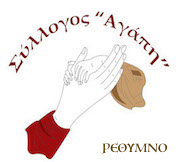 ΣΥΛΛΟΓΟΣ  ΓΟΝΕΩΝ – ΚΗΔΕΜΟΝΩΝ & ΦΙΛΩΝ  ΤΩΝ 	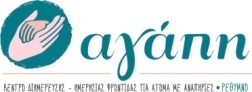 ΑΤΟΜΩΝ ΠΑΙΔΙΩΝ & ΕΝΗΛΙΚΩΝ ΜΕ ΑΝΑΠΗΡΙΑ                          «ΑΓΑΠΗ»Ταχ. Διευθ. :Παπανικολάου 23 , Καλλιθέα ΡέθυμνοΤηλ.: 2831023324 / 2831057694  FAΧ: 2831023324E- mail: sillogosagapi@gmail.comURL: www.syllogosagapi.grΠΡΟΣΚΛΗΣΗ ΕΚΔΗΛΩΣΗΣ  ΕΝΔΙΑΦΕΡΟΝΤΟΣ  ΓΙΑ ΣΥΜΜΕΤΟΧΗ ΩΦΕΛΟΥΜΕΝΩΝ ΣΤΟ ΕΠΙΧΕΙΡΗΣΙΑΚΟ ΠΡΟΓΡΑΜΜΑ «ΚΡΗΤΗ»Άξονας προτεραιότητας 5 «Προώθηση της Κοινωνικής Ένταξης και καταπολέμηση της φτώχειας στην Κρήτη»Ο οποίος  συγχρηματοδοτείται από το Ευρωπαϊκό Κοινωνικό ΤαμείοΜε Τίτλο «Δράση9.iii.3.:ΚΕΝΤΡΑ ΔΙΗΜΕΡΕΥΣΗΣ - ΗΜΕΡΗΣΙΑΣ ΦΡΟΝΤΙΔΑΣ ΑΤΟΜΩΝ ΜΕ ΑΝΑΠΗΡΙΑ»Ο Σύλλογος Γονέων Κηδεμόνων και Φίλων των Ατόμων Παιδιών και Ενηλίκων με Αναπηρία «ΑΓΑΠΗ»,Μετά την ένταξη της δομής του «Κέντρο Διημέρευσης-Ημερήσιας Φροντίδας Ατόμων για άτομα με Ειδικές Ανάγκες, Νοητική Υστέρηση «ΑΓΑΠΗ», στο παραπάνω επιχειρησιακό πρόγραμμα προσκαλεί τους τυχόν ωφελούμενους (άτομα με νοητική υστέρηση και τυχόν συνοδές αναπηρίες, ηλικία 18-50), να υποβάλλουν αίτηση συμμετοχής τους, μέχρι 1 Αυγούστου 2018, στα γραφεία του Συλλόγου, (Παπανικολάου 23, Ρέθυμνο και τις ώρες 9π.μ - 1μ.μ., τηλέφωνο επικοινωνίας: 2831023324).Τα άτομα θα επιλεγούν με μοριοδότηση σύμφωνα με τα προβλεπόμενα από το πρόγραμμα.	Το πρόγραμμα θα διαρκέσει 1,5 χρόνο ακόμα.	Οι υπηρεσίες που θα παρέχονται προς τους ωφελούμενους είναι:Η μεταφορά των ωφελουμένων προς και από το Κέντρο με μεταφορικό μέσο του Συλλόγου.Η διαμονή τους στο Κέντρο της ώρες λειτουργίας του (7.30π.μ-3.30μ.μ., συμπεριλαμβάνεται και η μεταφορά) και η διατροφή τους (πρόχειρο γεύμα).Συμμετοχή των ωφελουμένων στα προγράμματα και εργαστήρια ειδικής αγωγής του Κέντρου, βάσει του εξατομικευμένου προγράμματος για κάθε ωφελούμενο.Παροχή ατομικής και ομαδικής άσκησης. Εκπαίδευση στην αυτοεξυπηρέτηση και δραστηριοτήτων καθημερινής ζωής.Συμμετοχή σε προγράμματα ψυχαγωγίας, πολιτισμού και άθλησης.Η αίτηση δύναται να υποβληθεί από τον ίδιο τον ωφελούμενο ή το νόμιμο εκπρόσωπό του (δικαστικό συμπαραστάτη, επίτροπο ή ασκούντα την επιμέλειά του). Ειδικότερα, για τους ωφελούμενους που διαβιούν σε ιδρύματα κλειστής περίθαλψης και εφόσον δεν έχει οριστεί νόμιμος εκπρόσωπος του, την αίτηση δύναται να την υποβάλει ο νόμιμος εκπρόσωπος του αρμόδιου φορέα, συνοδευόμενη από σχετική απόφαση υποβολής αίτησης του αρμόδιου οργάνου του ιδρύματος. Η αίτηση θα πρέπει να περιλαμβάνει:Ονοματεπώνυμο και στοιχεία επικοινωνίας (δ/νση κατοικίας, τηλέφωνο) του δυνητικά ωφελούμενου.Ονοματεπώνυμο και στοιχεία επικοινωνίας (δ/νση κατοικίας, τηλέφωνο) του γονέα/νόμιμου κηδεμόνα ή εκπροσώπου.Φύλο και ηλικία ωφελούμενου.Παλιός ή νέος ωφελούμενος της δομής (αν ο δυνητικός ωφελούμενος έχει λάβει ή όχι υπηρεσίες από το ΚΔΗΦ πριν τη συμμετοχή του στην εν λόγω πρόσκληση εκδήλωσης ενδιαφέροντος). Είδος και ποσοστό αναπηρίας.Τύπος κατοικίας (ίδρυμα κλειστής περίθαλψης, οικοτροφείο, ΣΥΔ, ιδιωτική ή οικογενειακή κατοικία, κ.α.).Ασφάλιση (ναι /όχι).Στοιχεία οικογενειακής κατάστασης (ύπαρξη άλλου ΑΜΕΑ στην οικογένεια, μονογονεακή, κ.α.).Στοιχεία εργασιακής κατάστασης γονέα / κηδεμόνα. Σημειώνεται ότι, οι ωφελούμενοι, δεν θα πρέπει:α)να αποζημιώνονται για τις συγχρηματοδοτούμενες υπηρεσίες που τους παρέχονται από το ΚΔΗΦ/λοιπό Κέντρο από άλλη χρηματοδοτική πηγή (π.χ. ΕΟΠΥΥ) κατά την περίοδο συμμετοχής τους στην πράξη, και β)να λαμβάνουν υπηρεσίες από άλλο ΚΔΗΦ ή άλλο φορέα παροχής παρεμφερών υπηρεσιών, ο οποίος χρηματοδοτείται από εθνικούς ή/και κοινοτικούς πόρους, κατά την περίοδο συμμετοχής τους στην πράξη.Τα απαιτούμενα δικαιολογητικά συμμετοχής που θα πρέπει να επισυναφθούν στην αίτηση συμμετοχής είναι τα ακόλουθα:1. Αντίγραφο αστυνομικής ταυτότητας ή διαβατηρίου ή πιστοποιητικό γεννήσεως. Σε περίπτωση μη ύπαρξης των προαναφερομένων (π.χ. περιπτώσεις ατόμων που διαβιούν σε ιδρύματα) οποιοδήποτε άλλο έγγραφο ταυτοποίησης.Εάν ο ωφελούμενος είναι αλλοδαπός από τρίτες χώρες απαιτείται και αντίγραφο της άδειας διαμονής εν ισχύ. Εάν είναι Έλληνας ομογενής απαιτείται αντίγραφο ταυτότητας ομογενούς. 2. Αντίγραφο ή εκτύπωση Ατομικού ή οικογενειακού εκκαθαριστικού σημειώματος εφόσον το άτομο υποχρεούται να έχει καταθέσει φορολογική δήλωση για το οικονομικό έτος 2015, ή σχετική υπεύθυνη δήλωση σε περίπτωση που δεν υποχρεούται.3. Αντίγραφο Βεβαίωσης πιστοποίησης της αναπηρίας του ωφελούμενου, εν ισχύ.4. Αντίγραφο Πιστοποιητικού οικογενειακής κατάστασης.5. Εάν το άτομο που είναι επιφορτισμένο με τη φροντίδα του συγκεκριμένου ωφελούμενου (γονέας/κηδεμόνας) είναι άνεργος/η, απαιτείται αντίγραφο της κάρτας ανεργίας του ΟΑΕΔ.6. Εάν το άτομο που είναι επιφορτισμένο με τη φροντίδα του συγκεκριμένου ωφελούμενου (γονέας/κηδεμόνας) ή άλλο μέλος της οικογένειας ανήκει στην ομάδα των ΑμεΑ, απαιτείται αντίγραφο/α βεβαίωσης πιστοποίησης της αναπηρίας του/τους εν ισχύ. 7.  Πιστοποιητικό ασφαλιστικής ικανότητας (βεβαίωση ΑΜΚΑ). 8. Υπεύθυνη δήλωση του άρθρου 8 παρ. 4 του ν. 1599/1986 του ωφελούμενου ή του νόμιμου κηδεμόνα/ εκπροσώπου, που να αναφέρει ότι:α) δεν θα λαμβάνει αποζημίωση για τις συγχρηματοδοτούμενες υπηρεσίες που του παρέχονται από το ΚΔΗΦ/λοιπό Κέντρο από άλλη χρηματοδοτική πηγή (π.χ. ΕΟΠΥΥ) κατά την περίοδο συμμετοχής του στην πράξη , και β) δεν θα λαμβάνει υπηρεσίες από άλλο ΚΔΗΦ ή άλλο φορέα παροχής παρεμφερών υπηρεσιών, ο οποίος χρηματοδοτείται από εθνικούς ή/και κοινοτικούς πόρους, κατά την περίοδο συμμετοχής του στην πράξη.9. Σε περίπτωση ωφελούμενου από ίδρυμα/θεραπευτήριο/ΚΚΠΠ, κ.α.:Σχετική βεβαίωση του αρμόδιου οργάνου / νόμιμου εκπροσώπου του ιδρύματος/θεραπευτηρίου/ΚΚΠΠ, κ.α. που να πιστοποιεί τη διαβίωση του σε αυτό και να βεβαιώνει ότι, σε περίπτωση επιλογής του αιτούντος για την συμμετοχή του στην πράξη, θα προσκομίσει στο δικαιούχο όλες τις απαραίτητες πληροφορίες για το ατομικό και κοινωνικό ιστορικό του ωφελούμενου και σχετική έκθεση/αξιολόγηση του ωφελούμενου από την επιστημονική ομάδα του ιδρύματος. Συνοπτική έκθεση της επιστημονικής ομάδας για το βαθμό προσαρμογής του ατόμου στο πρόγραμμα του ΚΔΗΦ. Στη σχετική έκθεση θα πρέπει επίσης να βεβαιώνεται ότι ο υποψήφιος ωφελούμενος συναινεί για τη συμμετοχή του στην πράξη.Για τους ωφελούμενους που διαβιούν σε ιδρύματα κλειστής περίθαλψης/ θεραπευτήρια/ ΚΚΠΠ, κ.α. η αδυναμία προσκόμισης των δικαιολογητικών/εγγράφων των ανωτέρω σημείων 1, 2, 4 και 7, δύναται να καλυφθεί με σχετική υπεύθυνη δήλωση του νόμιμου εκπροσώπου του ιδρύματος, μετά από σχετική απόφαση εξουσιοδότησης του αρμόδιου οργάνου του ιδρύματος.Η Επιλογή των ωφελούμενωνΚατόπιν της λήξης της διαδικασίας υποβολής αιτήσεων ο Σύλλογος Γονέων Κηδεμόνων και Φίλων των Ατόμων Παιδιών και Ενηλίκων με Αναπηρία «ΑΓΑΠΗ» θα προβεί στην επιλογή των ωφελούμενων με τη διαδικασία μοριοδότησης βάσει των παρακάτω κριτηρίων επιλογής:1. Τύπος πλαισίου διαμονής (ίδρυμα κλειστής περίθαλψης, οικογενειακό ή άλλο στεγαστικό πλαίσιο).2. Ασφαλιστική ικανότητα του ωφελούμενου.3. Ατομικό ή οικογενειακό εισόδημα (στο εισόδημα δεν περιλαμβάνεται οποιοδήποτε επίδομα).4. Οικογενειακή κατάσταση.5. Εργασιακή κατάσταση του γονέα/νόμιμου κηδεμόνα.Για τη διαδικασία επιλογής ο Σύλλογος θα προβεί με σχετική απόφαση στη σύσταση σχετικής επιτροπής  εξέτασης/ελέγχου των αιτήσεων και επιλογής των συμμετεχόντων στην Πράξη, στην οποία συμμετέχει και ο Υπεύθυνος της πράξης/έργου. Ειδικότερα, η διαδικασία επιλογής θα ακολουθήσει τα παρακάτω βήματα/στάδια:Εξέταση/έλεγχος των αιτήσεων και υπολογισμός του συνολικού αριθμού των συμμετεχόντων/θέσεων στην πράξη, σύμφωνα με τον αριθμό των αιτήσεων και την πληρότητα των δικαιολογητικών. Στο στάδιο αυτό, εκπονείται σχετικός πίνακας δυνητικών συμμετεχόντων με τον αριθμό των ατόμων που οι αιτήσεις τους κρίνονται από την Επιτροπή ως πλήρεις (πληρότητα δικαιολογητικών και στοιχείων της αίτησης) και επομένως γίνονται δεκτές από την Επιτροπή. Επιλογή των συμμετεχόντων στην πράξη. Στο στάδιο αυτό, η Επιτροπή καταρτίζει σχετικό πίνακας κατάταξης και επιλογής των ωφελουμένων της πράξης, συμπεριλαμβανομένων και των επιλαχόντων, οι οποίοι θα καταταγούν/ επιλεγούν βάσει προβλεπόμενης από το πρόγραμμα μοριοδότησης των 5 προαναφερομένων κριτηρίων επιλογήςΈκδοση απόφασης, δημοσιοποίηση των αποτελεσμάτων και ενημέρωση των ωφελουμένων.Επισημαίνεται ότι, σε περίπτωση αλλαγών ή μη συμμετοχών από πλευράς ωφελουμένων και σε κάθε περίπτωση λόγω μη υπαιτιότητας του Συλλόγου, η Επιτροπή δύναται να προβεί στις απαραίτητες αλλαγές χρησιμοποιώντας τους επιλαχόντες με βάση το συνολικό πίνακα κατάταξης. Επίσης,  σημειώνεται ότι σε περίπτωση που δεν ενταχθεί το Κέντρο του Συλλόγου στο πρόγραμμα, όσοι ωφελούμενοι έχουν υποβάλει αίτηση συμμετοχής θα ενημερωθούν σχετικά.Ρέθυμνο, 17/07/2018Ο Πρόεδρος του Δ.Σ.+ Ο Ρεθύμνης και Αυλοποτάμου Ευγένιος